INFORMATIVA PRIVACY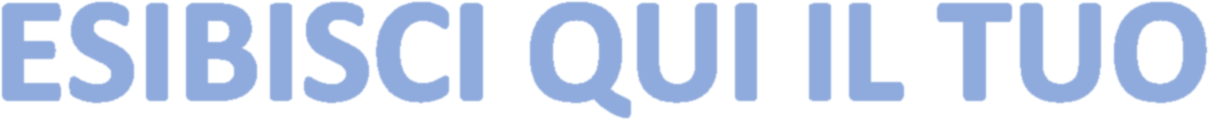 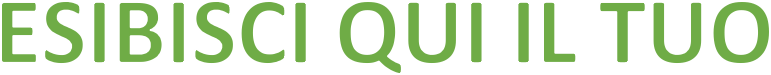 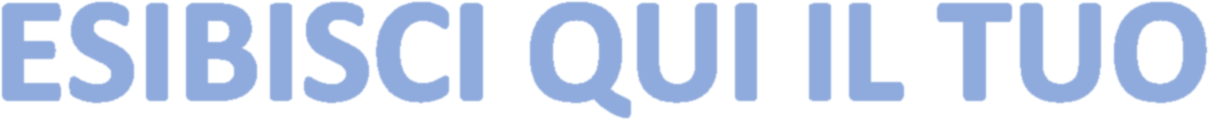 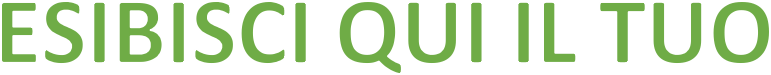 (art. 13 G.D.P.R.)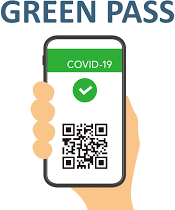 L’OBBLIGO DI POSSESSO ED ESIBIZIONE DELLA CERTIFICAZIONE VERDE COVID-19 (GREEN PASS) E’ PREVISTO DALLE DISPOSIZIONI DI CUI ALL’ART. 1, COMMA 1 DEL D.L. 127/2021 A DECORRERE DAL 15/10/21 E FINO AL TERMINE DELLO     STATO DI EMERGENZA PER FINALITA’ DI PREVENZIONE DELLA DIFFUSIONE DELL’IINFEZIONE DA SARS-CoV-2IL SOGGETTO CHE ESEGUE IL CONTROLLO MEDIANTE L’APP “VERIFICA-C19” E’ STATO INCARICATO DAL DATORE DI LAVORO IN CONFORMITA’ ALLE DISPOSIZIONI DI CUI ALL’ART. 1, COMMA 5 DEL D.L. 127/2021.LA PROCEDURA DI VERIFICA ADOTTATA E’ CONFORME ALLA DISCIPLINA DI CUI ALLE LINEE GUIDA ALLEGATE AL DPCM 12/10/2021 ED ALLE INDICAZIONI FORNITE DAL GARANTE PRIVACY CON DOC-WEB 9707561 DEL 12/10/2021L’ATTIVITÀ DI VERIFICA NON COMPORTA LA RACCOLTA DI DATI DELL’INTERESSATO IN QUALUNQUE FORMA, AD ECCEZIONE DI QUELLI STRETTAMENTE NECESSARI, IN AMBITO LAVORATIVO, ALL’APPLICAZIONE DELLE MISURE DERIVANTI DAL MANCATO POSSESSO DELLA CERTIFICAZIONE.